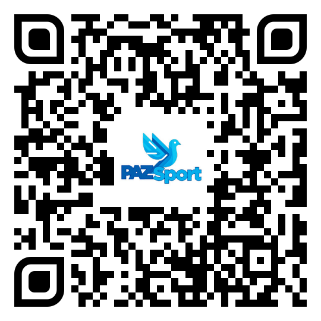 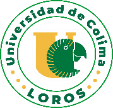 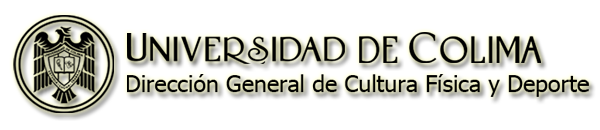 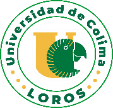 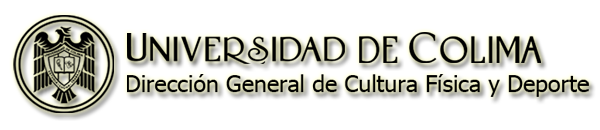 Liga Estudiantil - Fútbol Rápido/Bardas ColimaCoordinador: Roberto Ramírez Rodríguez, Cel: 312 102 1785  F o r m a t o    d e    I n s c r i p c i ó nLugar y fechaNombre, Firma y Sello del Director del PlantelI M P O R T A N T E :  Enviar el formato debidamente llenado en computadora vía whatsapp el martes 06 al viernes 16 de febrero del 2024, con el responsable de la liga, Roberto Ramírez Rodríguez.Máximo 12 jugadores, mínimo 7.CUPO LIMITADO a 24 equipos.Junta previa media superior el lunes 19 de febrero a las 18:00 horas.Junta previa superior el lunes 19 de febrero a las 19:00 horas.	Nombre del Equipo:Rama:Facultad y/o Bachillerato:NombreNombreNo. CuentaSem./Gpo.1 ° 2 ° 3 ° 4 ° 5 ° 6 ° 7 ° 8 ° 9 ° 10 ° 11 ° 12 °    Delegado Titular:Teléfono:   Delegado Suplente:Teléfono: